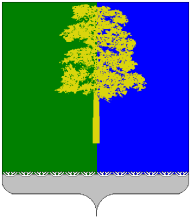 ХАНТЫ-МАНСИЙСКИЙ АВТОНОМНЫЙ ОКРУГ – ЮГРАДУМА КОНДИНСКОГО РАЙОНАРЕШЕНИЕОб утверждении Плана работы Думы Кондинского района на 3 квартал 2023 годаВ соответствии с решением Думы Кондинского района от 16 февраля 2016 года № 65 «Об утверждении Регламента работы Думы Кондинского района», пунктом 8 статьи 17 Устава Кондинского муниципального района                  Ханты-Мансийского автономного округа – Югры, Дума Кондинского района решила:1. Утвердить План работы Думы Кондинского района на 3 квартал    2023 года (приложение).2. Настоящее решение разместить на официальном сайте органов местного самоуправления Кондинского района.3. Контроль за выполнением настоящего решения возложить                           на постоянную мандатную комиссию Думы Кондинского района                         и председателя Думы Кондинского района Р.В. Бринстера.Председатель Думы Кондинского района		Р.В. Бринстерпгт. Междуреченский 27 июня 2023 года№ 1040Приложение к решениюДумы Кондинского районаот 27.06.2023 № 1040План работы Думы Кондинского района на 3 квартал 2023 года№Содержание вопросаОрганы местного самоуправления, структурные подразделения органов местного самоуправления, должностные лица, ответственные за подготовку проектов МПА, информацииИЮЛЬИЮЛЬИЮЛЬ---АВГУСТАВГУСТАВГУСТ---СЕНТЯБРЬСЕНТЯБРЬСЕНТЯБРЬ1.О внесении изменений в решение Думы Кондинского района от 23 декабря 2022 года        № 962 «О бюджете муниципального образования Кондинский район на 2022 год и на плановый период 2023 и 2024 годов»Комитет по финансам и налоговой политике администрации Кондинского района2. О согласии на полную (частичную) замену дотации на выравнивание бюджетной обеспеченности муниципальных районов дополнительным нормативом отчислений от налога на доходы физических лицКомитет по финансам и налоговой политике администрации Кондинского района3.О внесении изменений в решение Думы Кондинского района от 15 сентября 2011 года № 133 «Об утверждении Положения о бюджетном процессе в муниципальном образовании Кондинский район»Комитет по финансам и налоговой политике администрации Кондинского района4.Об утверждении порядка и условий предоставления межбюджетных трансфертов из бюджета Кондинского района бюджетам городских, сельских поселений, входящих в состав Кондинского районаКомитет по финансам и налоговой политике администрации Кондинского района5.О рассмотрении отчета об исполнении бюджета муниципального образования Кондинский район за 1 полугодие 2022 годаКомитет по финансам и налоговой политике администрации Кондинского района6.О внесении изменений в решение Думы Кондинского района от 28 февраля 2023 года № 989 «О денежном содержании лиц, замещающих муниципальные должности, и лиц, замещающих должности муниципальной службы в органах местного самоуправления муниципального образования Кондинский район»Комитет экономического развития администрации Кондинского района7.О внесении изменений в решение Думы Кондинского района от 03 ноября 2010 года № 13 «Об утверждении Реестра должностей муниципальной службы муниципального образования Кондинский район»Комитет экономического развития администрации Кондинского района8.Об отчете Контрольно-счетной палаты Кондинского района о деятельности за первое полугодие 2023 годаКонтрольно – счетнаяпалата Кондинского района9.О внесении изменений в Устав Кондинского муниципального района Ханты-Мансийского автономного округа - ЮгрыЮридическо-правовое управление администрации Кондинского района10.Об утверждении Плана работы Думы Кондинского района на 4 квартал 2022 годаЮридическо-правовое управление администрации Кондинского района